English: Peter and the wolf – My new characters. Can you draw your new characters for Peter and the wolf? You can choose which character you would like to change for the last box. 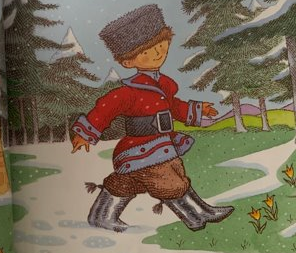 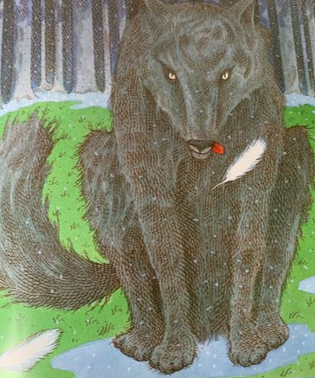 